         15.03.2019                                        г. Елабуга                               № 204О внесении изменений в решение Елабужского городского Совета Республики Татарстан от 09.07.2014 года №203 «Об установлении границ территориального общественного самоуправления №4»В соответствии с Уставом муниципального образования город Елабуга Елабужского муниципального района Республики Татарстан, Положением о порядке организации и осуществления территориального общественного самоуправления в муниципальном образовании город Елабуга Елабужского муниципального района, утвержденным решением Елабужского городского Совета от 27.06.2011 года №51, Елабужский городской Совет Республики ТатарстанРЕШИЛ:1. Внести в решение Елабужского городского Совета Республики Татарстан от 09.07.2014 года №203 «Об установлении границ территориального общественного самоуправления №4» следующие изменения:1.1. Пункт 1 решения изложить в следующей редакции:«1. Установить границы Территориального общественного самоуправления №4 в пределах следующих территорий проживания граждан:Жилые дома города Елабуга, расположенные по адресам:- Улица Акчарлак, улица Алтынай, улица Балан, улица Березовая, улица Боровая, улица Буровиков, улица Болгар, переулок Вишневый,  улица Дачная, улица Дуслык , улица Епанешникова, улица Заповедная, улица Калистова, улица Федора Ляха, улица Наратлык, улица Нократ, улица Радия Нутфуллина, улица Карима Рашидова, улица Родниковая, переулок Родниковый, улица Рябиновая, переулок Сиреневый, улица Сююмбике, улица Спортивная, улица Туганлык, улица Чулман, улица Шатлык, улица Швалева, улица Шомырт, переулок  Танаевский 1-й, переулок  Танаевский 2-й, переулок  Танаевский 3-й, переулок Танаевский 4-й, переулок Танаевский 5-й, переулок Танаевский 6-й, переулок Танаевский 7-й, переулок Танаевский 8-й, переулок Танаевский 9-й, переулок Танаевский 10-й – все дома». 2. Настоящее решение вступает в силу с момента подписания.3. Контроль над исполнением настоящего решения возложить на постоянную депутатскую комиссию по вопросам муниципального устройства, правопорядка и законности, градостроительства, инфраструктурного развития и реформирования ЖКХ. Председатель                                                                            	      Г.Е. ЕмельяновЕЛАБУЖСКИЙГОРОДСКОЙСОВЕТРЕСПУБЛИКА ТАТАРСТАН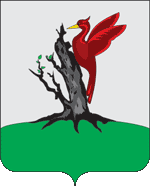 ТАТАРСТАН РЕСПУБЛИКАСЫАЛАБУГАШӘҺӘРСОВЕТЫ            РЕШЕНИЕ                              КАРАР